Вектор – это физическая величина, характеризуемая:Неотрицательным скалярным значением (скаляр);Направлением в пространстве.Модуль вектора – скаляр или абсолютная величина вектора.Проекция  вектора  на ось Х равна длине отрезка АВ, причемОпределим проекции  на оси ОХ и ОY.Для этого проведем перпендикуляры из начала и конца  к оси ОХ, затем к оси OY.Как видно из рисунка: – гипотенуза;  - прилежащий катет;  - противолежащий катет =>   =>  Определим проекции  на оси ОХ и ОY.Т.к. начало и конец вектора  проецируются в одну точку на ось ОХ, то .При проекции  на ось OY получим, что , а длина  сохраняется, поэтому .Равноускоренное прямолинейное движение - это движение, при котором, скорость тела за любые равные промежутки времени увеличивается одинаково.Зависимость перемещения от времени :  Зависимость скорости от времени :  Свободное падение под действием силы тяжести - это частный случай движения с ускорением. • Свободное падение происходит под действием только силы тяжести. • Сопротивление воздуха обычно не учитывается. • Все тела независимо от массы падают с одинаковым ускорением (в вакууме и без учета силы сопротивления воздуха). •Ускорение свободного падения всегда направлено вниз, к центру Земли и равно g = 9,8 м/с2.Свободное падениеТогда проекция на ось оу:Найдем проекцию на ось оу:Движение тела, брошенного горизонтально с некоторой высотыНайдем скорость тела в произвольной точке по теореме Пифагора:ТогдаТогда проекция на ось оx:Проекция на ось оу:Тогда Найдем проекцию на ось оx:Найдем проекцию на ось оу:Движение тела, брошенного вертикально вверхТогда проекция на ось оу:Найдем проекцию на ось оу:Движение тела, брошенного под углом к горизонтуНайдем скорость тела в произвольной точке по теореме Пифагора:ТогдаТогда проекция на ось оx:Проекция на ось оу:Тогда Найдем скорость тела в максимальной точке подъема тела (:Тогда- это время, за которое тело поднялось на высоту  – это время, за которое тело пролетело все расстояние ТогдаНайдем проекцию на ось оx:Найдем проекцию на ось оу: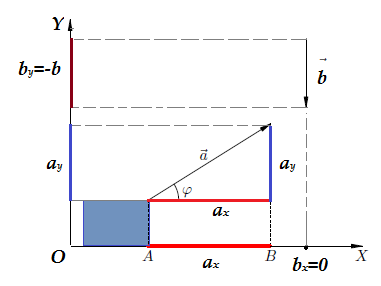 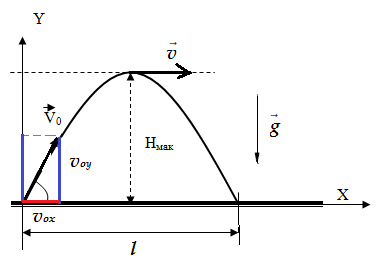 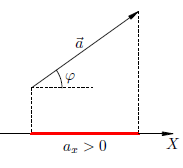 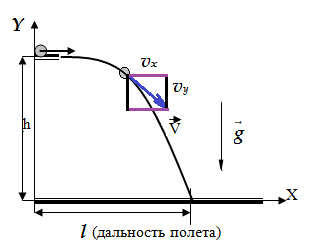 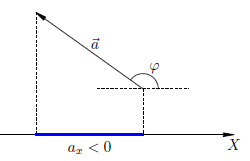 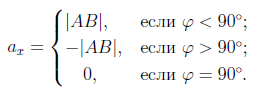 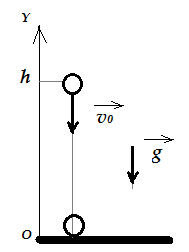 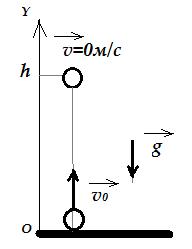 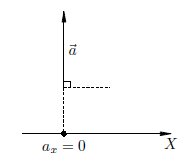 